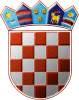 REPUBLIKA HRVATSKAGRADSKO IZBORNO POVJERENSTVOGRAD SISAKKLASA: 013-02/23-01/2URBROJ: 2176/05-03/1-23-2Sisak, 05. travnja 2023.GRAD SISAKPREDMET: Stavljanje Izmjene obavijesti na mrežnoj stranici i oglasnoj pločiPovodom održavanja izbora za vijeće i predstavnike nacionalnih manjina na području Grada Siska koji će se održati dana 7. svibnja 2023. molimo da se na mrežnoj stranici i oglasnoj ploči Grada Siska stavi slijedeća :IZMJENA OBAVIJESTI o dežurstvu GIP-a  Sisak od 03. travnja 2023.Gradsko izborno povjerenstvo Grada Siska će prijedloge lista kandidata i kandidatura te ovjeru očitovanja provoditi u prostorijama Športsko-rekreacijskog centra Sisak u Sisku, Trg grada Heidenheima 1 prema rasporedu:od 6. travnja 2023.		do 7. travnja 2023.		od 09,00 do 15,00 satiod 8. travnja 2023.		do 10. travnja 2023.		od 09,00 do 13,00 satiod 11. travnja 2023.		do 13. travnja 2023.		od 09,00 do 15,00 sati14. travnja 2023.						od 09,00 do 20,00 sati15. travnja 2023.						od 09,00 do 24,00 satiSudionici izbornog procesa se pozivaju i preporučuju da prije podnošenja prijedloga liste kandidata i kandidatura kontaktiraju Gradsko izborno povjerenstvo Grada Siska na broj telefona 099 359 8063 ili na e-mail adresu: gip.sisak@izbori.hrS poštovanjem,PREDSJEDNICA							        Marijanka Salopek, v.r.